Workplace Learning RecordVCE VET Engineering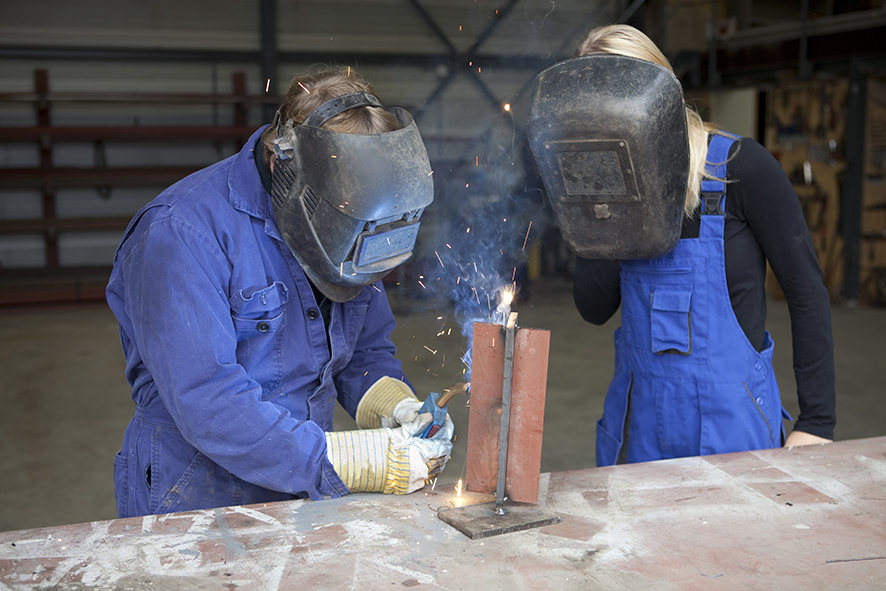 Student name:	Modification history Authorised and published by the Victorian Curriculum and Assessment Authority
Level 7, 2 Lonsdale Street
Melbourne VIC 3000ISBN: 978-1-925676-81-5© Victorian Curriculum and Assessment Authority 2018No part of this publication may be reproduced except as specified under the Copyright Act 1968 or by permission from the VCAA. Excepting third-party elements, schools may use this resource in accordance with the VCAA educational allowance. For more information go to: www.vcaa.vic.edu.au/Footer/Pages/Copyright.aspx. The VCAA provides the only official, up-to-date versions of VCAA publications. Details of updates can be found on the VCAA website: www.vcaa.vic.edu.au.This publication may contain copyright material belonging to a third party. Every effort has been made to contact all copyright owners. If you believe that material in this publication is an infringement of your copyright, please email the Copyright Officer: vcaa.copyright@edumail.vic.gov.auCopyright in materials appearing at any sites linked to this document rests with the copyright owner/s of those materials, subject to the Copyright Act. The VCAA recommends you refer to copyright statements at linked sites before using such materials.The VCAA logo is a registered trademark of the Victorian Curriculum and Assessment Authority.SWL RecognitionStructured Workplace Learning (SWL) recognition provides you with the opportunity to gain credit into your VCE or VCAL for undertaking SWL that matches your VCE VET program.To receive recognition and credit, you will be required to reflect on your experience in the workplace and how this relates to your VET course. Your reflections are to be recorded in the three sections of this Workplace Learning Record (WLR).About this workplace learning recordThis WLR helps you gather evidence for assessment and is part of the requirement for obtaining SWL recognition.To be eligible for one unit of credit towards your VCE or VCAL, you must:be enrolled in a minimum of 180 nominal hours of units of competency (UoCs) from the 22470VIC Certificate II in Engineering Studiesundertake a minimum of 80 hours (equivalent to 10 days of work) in an engineering industry placementreflect on a minimum of six UoCs from your program including the OHS UoC (MEM13014A — see page 8).VCE VET Building and Construction22470VIC Certificate II in Engineering StudiesThe VCE VET Engineering program provides pre-employment training and pathways in the engineering, manufacturing or related industries and accommodates entry into the wider engineering industry.Specifically a graduate of this course may:undertake an apprenticeship, traineeship or cadetship leading into a range of related careers as a trades person enrol in Certificate III qualifications in the engineering sector gain entry level employment in engineering or related industries undertake higher level VET certificates in the engineering sector or a degree in engineering or related industries. The 22470VIC Certificate II in Engineering Studies:provides students with competencies in engineering skills including basic machining, cutting, grinding and turning operations, creating engineering drawings using computer-aided systems, and materials handling fosters the development of social and personal skills relevant to further training and employment provides experience in and knowledge of a range of occupations at engineering trade level enables students to gain a recognised credential and credits for further training.Workplace Learning RecordThe WLR is divided into three sections.Section 1: Learner profileSection 2: Learning about VET UoCs in the workplaceSection 3: Post-placement reflectionsPlease complete the details of your workplace.Section 1: Learner profileComplete the Learner profile and discuss this with your host employer on or before your first day of placement.Within your VCE/VCAL why did you undertake this VET course?What VCE/VCAL subjects are you also undertaking?Why have you chosen this overall VCE/VCAL program?Program outline22470VIC Certificate II in Engineering StudiesUoCs included in this program are listed below. There are compulsory UoCs, along with a selection of electives. You can make a note of any UoC that relates to your experiences in the workplace. Indicate the year you are undertaking each UoC.List any other units you are undertaking and include comments regarding additional units on page 28.What interests you about the industry?What is your planned career path or future career aspiration?Describe any workplace skills you have developed through previous work experience, SWL or part time employment?Section 2: Learning about VET units of competency in the workplaceThis WLR contains three key questions per UoC designed to draw out related experiences you may be exposed to in an engineering industry workplace.This does not cover all the elements or performance criteria within the units and is not designed as a UoC assessment tool.You should comment on the UoCs you have experienced in the workplace, and reflect on actual observations or activities that you have been exposed to. Your observations will:reinforce the training you have undertakenidentify differences in practice or equipmentidentify areas requiring further training or practical experience.You are encouraged to take photos and/or video where appropriate to showcase learning in the workplace. Evidence you collect can include:observationsdescriptions of activities and tasksconversations with employers and other staffparticipation in meetingsworkplace documentsresearch in the workplacephotos of equipment/processes/eventsvideo of workplace activities.Note: please speak to your host employer before taking photos or video. This record does not require identifying actual people or events, as this may breach confidentiality.VCE VET units of competencyMEM13014A Apply principles of occupational health and safety in the work environmentThis unit covers Occupational Health and Safety (OHS) procedures in an engineering or similar work environment.MEM18001C Use hand toolsThis unit covers using a range of hand tools for a variety of general engineering applications.VU22329 Report on a range of sectors in the manufacturing, engineering and related industriesThis unit of competency sets out the knowledge and skills required to locate information and report on the breath of coverage and degree of diversity found in the manufacturing, engineering and related industries.VU22330 Select and interpret drawings and prepare three dimensional (3D) sketches and drawingsThis unit of competency sets out the knowledge and skills required to select and interpret drawings to plan and complete an engineering task.VU22331 Perform basic machining processesThis unit of competency describes the knowledge and skills required to perform basic machining operations.VU22332 Apply basic fabrication techniquesThis unit of competency describes the knowledge and skills required to perform basic fabrication tasks. MEM18002B Use power tools/hand held operationsThis unit covers using a range of hand held power tools and fixed power tools for hand held operations for a variety of general engineering applications.VU22339 Create engineering drawings using computer aided systemsThis unit of competency describes the knowledge and skills required to produce engineering drawings using a computer aided drafting (CAD) system.VU22341 Apply basic computer networking concepts and practicesThis unit describes the knowledge and skills required to apply basic computer networking concepts and practices to a new or existing computer network.VU22335 Perform metal machining operations This unit of competency describes the knowledge and skills required to produce basic engineering components and products by metal machining operations such as cutting, grinding, turning and drilling.VU22336 Perform metal fabrication operationsThis unit of competency describes the knowledge and skills required to perform various fabrication operations such as cutting, forming, bending and shaping to produce components and products.MEM30011A Set up basic pneumatic circuitsThis unit covers setting up and selecting components associated with single linear pneumatic systems.MEMPE006A Undertake a basic engineering projectThis unit of competency is intended to provide the learner with the opportunity to plan and undertake an engineering project which can be completed in an institutional environment.VU22333 Perform intermediate engineering computationsThis unit of competency describes the skills and knowledge required to prepare and apply intermediate level engineering computations.VU22334 Produce basic engineering components and products using fabrication and machining operationsThis unit of competency describes the knowledge and skills required to produce a range of basic engineering components and products using basic fabrication and machining techniques.VU22337 Perform basic welding and thermal cutting processes to fabricate engineering structuresThe unit includes identifying the welding and thermal cutting equipment and consumables, preparing materials and equipment, welding and thermal cutting process and safe welding and thermal cutting practices.VU22338 Configure and program a basic robotic systemThis unit of competency describes the knowledge and skills required to configure and program a basic robotic system.VU22340 Use 3D printing to create productsThis unit describes the skills and knowledge to utilise a three dimensional (3D) printer to produce basic products.MEM16008 Interact with computing technologyThis unit covers accessing, inputting and storing information used in manufacturing, engineering or related environments, using computing technology.VU21861 Investigate carbon fibre composite processes and terminologyThis unit describes the outcomes required to outline the different processes used for the manufacture of products using carbon fibres, the advantages and disadvantages of each process and the industry terminology that is used.Comments/observations on any other unit(s) of competency not listedSection 3: Student post-placement reflectionEmployability skills are a set of eight skills we use every day in the workplace.CommunicationTeam workProblem solvingSelf-managementPlanning and organisingTechnologyLearningInitiative and enterpriseWhen you are on work placement, you will be using employability skills in many different ways.This record will assist you when applying for jobs and in interviews. The skills you are developing may be transferred to a range of occupations. Assessment of SWL recognition is based on a discussion of each of the sections from this booklet with a school representative.In Section 3, identify the employability skills you have used and how you have demonstrated them in the workplace. Identify how the skills you have acquired and used during your 80 hours of SWL might assist you in the future.List of employability skillsHow did you demonstrate communication skills? For example, by listening and understanding, speaking clearly and directly or reading and writing.How did you demonstrate team work? For example, by working as part of a team or sharing ideas and resources with co-workers.How did you demonstrate problem solving? For example, by identifying problems or developing solutions to workplace issues.How did you demonstrate self-management? For example, by taking responsibility, managing time and tasks effectively, monitoring your own performance or having the ability to work unsupervised.How did you demonstrate planning and organising? For example, by time management, setting priorities, making decisions, setting goals, collecting or analysing and organising information.How did you demonstrate the use of technology? For example, by being prepared to use a range of technology systems, IT skills (typing or data entry) or being able to learn new skills from the technology used in this industry.How did you demonstrate learning? For example, by being willing to learn new things, being open to new ideas or adapting to change.How did you demonstrate initiative and enterprise? For example, being creative, adapting to new situations, turning ideas into actions, coming up with a variety of options.Summary of industry learningAt the conclusion of your SWL for this VET Qualification, think about the experiences you have had in the workplace, your reflection of learning against the UoCs and the employability skills you have developed.How will these learnings assist you in your pathway to employment or further training in this industry?Student declarationI confirm that I have undertaken work placement with:I have completed the reflections and evidence submitted in this WLR and they are from my own experiences.Signed (Student) 	Name (Block letters) 	Date 	VersionStatusRelease DateComments1.0CurrentJuly 2020Original document with minor updatesEmployer/Company/BusinessSupervisor nameContact phone numberEmployer/Company/BusinessSupervisor nameContact phone numberEmployer/Company/BusinessSupervisor nameContact phone numberNameSchoolContact informationUnit codeUnit of CompetencyYearPageVCE VET Units 1–2VCE VET Units 1–2VCE VET Units 1–2VCE VET Units 1–2CompulsoryCompulsoryCompulsoryCompulsoryMEM13014AApply principles of occupational health and safety in the work environment8MEM18001CUse hand tools9VU22329Report on a range of sectors in the manufacturing, engineering and related industries10VU22330Select and interpret drawings and prepare three dimensional (3D) sketches and drawings11VU22331Perform basic machining processes12VU22332Apply basic fabrication techniques13ElectivesElectivesElectivesElectivesMEM18002BUse power tools/hand held operations14VU22339Create engineering drawings using computer aided systems15VU22341Apply basic computer networking concepts and practices16VU22335Perform metal machining operations17VU22336Perform metal fabrication operations18MEM30011ASet up basic pneumatic circuits19VCE VET Units 3–4VCE VET Units 3–4VCE VET Units 3–4VCE VET Units 3–4CompulsoryCompulsoryCompulsoryCompulsoryMEMPE006AUndertake a basic engineering project20VU22333Perform intermediate engineering computations21ElectivesElectivesElectivesElectivesVU22334Produce basic engineering components and products using fabrication and machining operations22VU22337Perform basic welding and thermal cutting processes to fabricate engineering structures23VU22338Configure and program a basic robotic system24VU22340Use 3D printing to create products25MEM16008Interact with computing technology26VU21861Investigate carbon fibre composite processes and terminology27Respond to the followingComments/observationsDescribe the personal protective equipment (PPE) you wore in the workplace during your placement.How did you learn about the emergency and evacuation procedures in the workplace?Who would you report a workplace hazard to and what procedure would you follow?Respond to the followingComments/observationsWhat types of hand tools did you use in the workplace?What was the workplace procedure for end-of-day maintenance and storing of hand tools?If you found a faulty tool, what were you required to do about it?Respond to the followingComments/observationsWhat was the range of occupations/job roles that you observed at the workplace?What qualifications/ courses (VET and university) are required or preferred by the workplace to be employed in the roles listed above?What were the activities and products produced by the workplace that you observed?Respond to the followingComments/observationsWhat necessary information would you check for in sketches and drawings? How did you use a sketch or drawing or the information contained in them in your placement? Briefly describe how you produced a sketch or drawing as part of a work task.Respond to the followingComments/observationsDescribe the OHS preparation you received before using any machining equipment. Describe the tools you used in a machining process and the purposes of the tools. Describe the procedure for cleaning up after a machining task.Respond to the followingComments/observationsWhy is a work plan important when using fabrication to complete tasks?Briefly describe a fabrication technique you used in the workplace and its purpose.What sorts of problems can occur with fabrication equipment?Respond to the followingComments/observationsWhat types of power tools did you use in the workplace? What personal protective equipment (PPE) did you wear when using power tools? What were the skills you learned in your work placement about using power tools?Respond to the followingComments/observationsBriefly describe the CAD environment used in the workplace. Describe a situation where you would be required to develop Simple 2D and 3D drawings in the workplace.What format did the workplace use to sane and export drawing files?Respond to the followingComments/observationsBriefly describe the basic network components used in the workplace. Describe how troubleshooting of the computer network was handled in the workplace.What were the different types of wireless network connections used in the workplace?Respond to the followingComments/observationsWhat sorts of documentation and/or instructions did you read to prepare for a work task involving cutting, grinding, turning and drilling? How did you find out about WHS policies and procedures relating to cutting, grinding, turning and drilling operations in this workplace?Describe any cutting, grinding, turning or drilling operations that you undertook in the workplace.Include the machine used and the work piece.Respond to the followingComments/observationsBriefly describe a job you performed to cut and form a component. Describe a situation where you had to report a problem with setting up or using machinery or with a product quality problem.What is most important for ensuring a job is done properly?Respond to the followingComments/observationsHow did the workplace determine system requirements? What components for simple pneumatic circuits were used in the workplace? Describe how the workplace tested the operation of pneumatic circuits.Respond to the followingComments/observationsWhat sorts of methods did you observed being used to join metal?What process did the workplace follow to produce products and what machines, tools and equipment were used?Describe a project that you contributed to in the workplace.What was your role?Outline the assembly process.Respond to the followingComments/observationsWhat sorts of computation/calculation methods are commonly used in the engineering workplace?What process did you follow for checking that you accurately understood and performed a task requiring calculations? Describe how the workplace determined the relevant formulae to suit the job requirement.Respond to the followingComments/observationsWhat sort/s of fabrication techniques did you practice in the workplace? What sort/s of fabrication equipment did you use in the production of a component? Who did you report to when you finished a work task?What did they do once you reported to them?Respond to the followingComments/observationsWhere would you go in the workplace to find out about risk control measures? What were the major risk control measures you observed? What sorts of components did you weld and cut? Describe briefly how welding is conducted safely.Respond to the followingComments/observationsHow did you find out about safety hazards relating to robotic systems in the workplace where you undertook structured work placement? What sort of equipment/machine/plant was used in the workplace to configure and program a robotic system?How were the robotic system overall function and requirements verified in the workplace?Respond to the followingComments/observationsWhat was the purpose for 3D printing in the workplace? What was the job role of the person who created 3D printing products?How did the workplace evaluate 3D printed products?Respond to the followingComments/observationsWhere was the computing technology located in the workplace? What sorts of software programs and applications are commonly used in this workplace?Describe a task you undertook that involved the use of computing technology.Respond to the followingComments/observationsWhat was the workplace process steps for the manufacture of a product using carbon fibre materials?What were the relevant workplace health and safety procedures in the handling of carbon fibre composites that were explained to you by the employer?Describe the finishing processes that were used in the workplace on composite products.Unit(s)Comments/observationsEmployer/Company/Business nameTotal hours of placementTOTAL